＊ストレス対策授業　アンケート＊　　　　　　　　　　　　　　　　　　　　　　　　　　　　　　　　　　　№　　　　　※　あてはまるに○を付けてください。性別については、回答したくない方は必要ありません。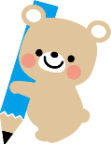 ◆ 性 別　　男  ・  女　　　　　　◆ 学 年　　　年 次に、以下のアンケートにごください。次のそれぞれの質問について、あなたの考えに最も近いもの１つだけに○をつけてください。※このアンケートの結果は、で回答して頂いたうえで、を行います。　　　　　　　　　　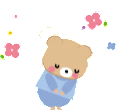 調査結果は、この調査でしか使用いたしません。＊ストレス対策授業アンケート＊※　あてはまるに○を付けてください。　　　　　　　　　　　　　　　№　　　　　　　性別については、回答したくない方は必要ありません。◆ 性 別　　男  ・  女　　　　　　◆ 学 年　　　　年 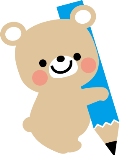 次に、以下のアンケートにごください。次のそれぞれの質問について、あなたの考えに最も近いもの１つだけに○をつけてください。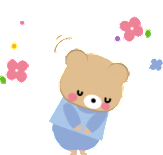 ※このアンケートの結果は、で回答して頂いたうえで、を行います。　　調査結果は、この調査でしか使用いたしません。項　目項　目そう思うややそう思うどちらともいえないあまりそう思わないそう思わない１んでいるがにいたら、をかけようとう１２３４５２こころのみやなどのがあることを　　っている１２３４５３んでいるがにいたら、をしたいとう１２３４５４んでいるときやったときは、かにしようとう１２３４５５はすることができるとう１２３４５６けなくなったらきていくはいとう１２３４５７やにをかけるくらいならんだが　　ましだとう１２３４５８によってはすることはやむをないとう１２３４５９どのようなでもがあることがだとう１２３４５10りをしませるなことなのではいけないとう１２３４５11どのようなことがあってもはしてはいけないことだとう１２３４５項　目項　目そう思うそう思うややそう思うどちらともいえないあまりそう思わないそう思わない１んでいるがにいたら、をかけようとうんでいるがにいたら、をかけようとう１２３４５２こころのみやなどのがあることを　　っているこころのみやなどのがあることを　　っている１２３４５３んでいるがにいたら、をしたいとうんでいるがにいたら、をしたいとう１２３４５４んでいるときやったときは、かにしようとうんでいるときやったときは、かにしようとう１２３４５５はすることができるとうはすることができるとう１２３４５６けなくなったらきていくはいとうけなくなったらきていくはいとう１２３４５７やにをかけるくらいならんだが　　ましだとうやにをかけるくらいならんだが　　ましだとう１２３４５８によってはすることはやむをないとうによってはすることはやむをないとう１２３４５９どのようなでもがあることがだとうどのようなでもがあることがだとう１２３４５10りをしませるなことなのではいけないとうりをしませるなことなのではいけないとう１２３４５11どのようなことがあってもはしてはいけないことだとうどのようなことがあってもはしてはいけないことだとう１２３４５〈をけてのをごください〉〈をけてのをごください〉〈をけてのをごください〉〈をけてのをごください〉〈をけてのをごください〉〈をけてのをごください〉〈をけてのをごください〉〈をけてのをごください〉